                                        Муниципальное Бюджетное Общеобразовательное Учреждение                                                             «Средняя   общеобразовательная казачья школа села Знаменка»                                                  с. Знаменка, Нерчинский район,   Забайкальский край                                               Технологическая карта урока курса                                   «Основы  религиозных культур  и светской этики»                                   по модулю    «Основы православной культуры»                                                              для 4 класса                                        на тему:  «Православная молитва»                                      на основе авторской программы  Данилюк А.Я.                                                                                                                   Составитель-  учитель музыки и МХК                                                                                                                         Трушина Светлана ЮрьевнаТема урока- Православная молитва.Цель урока.Помочь учащимся осмыслить понятие молитвы как разговора человека с Богом, форму возможного общения человека с Богом. Задачи урока.узнать значение и связь слов “православие”, “молитва”, “благодать”, “святые”; познакомиться с видами молитвыВид урока: урок – изучение нового.                                                                                        Источники:    1.Кураев А.В. Основы духовно-нравственной культуры народов России. Основы религиозных культур и светской этики. Основы православной культуры. 4-5 классы: учеб. для общеобразоват. учреждений с прил. на электронном носителе  – М.: Просвещение, 2012.2. Данилюк А.Я. Основы религиозных культур и светской этики. Программы общеобразовательных учреждений. 4-5 классы / А.Я. Данилюк. – М.: Просвещение, 2012.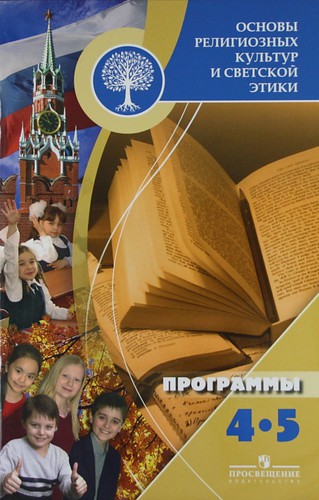 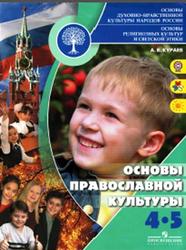 Этапы урокаДеятельность учителяДеятельность учащихсяУУДОрганизацион-ный моментАктивизировать внимание учащихсяАктуализация знаний и целеполагание.Просмотр мультфильма- (Православный мультипликационный фильм о маленькой девочке,  которая читает христианскую молитву) - Опишите состояние девочки. Что с ней происходит? Почему?- Как бы вы поступили в такой ситуации?- Какое решение нашла девочка?- Помогла ли ей молитва? Как? - Исходя из нашего разговора, определите тему занятия. - Что бы вы хотели знать по этой теме? Сформулируйте вопросы.Отвечают на вопросы, приводят примеры, высказывают мнения.Формулирование учащимися  цели урока и цели саморазвития с последующей записью в тетрадьЛичностные (самоопределение,), Познавательные: (общеучебные) коммуникативные. (планирование)Регулятивные (целеполагание),  Личностные.: развитие этических чувств как регуляторов морального поведения; развитие доброжелательности и эмоционально-нравственной отзывчивости, развитие начальных форм регуляции своих эмоциональных состояний;Изучение новой темы.1. Определение понятия “молитва”. - А что значит православная молитва?- “Православие” означает умение правильно славить Бога, т.е. молиться.Православные люди называют Бога своим Господом. Поэтому к Богу они обращаются не с требованиями, а с мольбой.2. Чтение статьи учебника.Ответы на вопросы после чтения учебника.- Что в высказанном вами предположении оказалось верным? Что нового вы узнали?- Какие бывают молитвы? - За то можно благодарить Бога?-В какой молитве человек просто переживает радость от своей встречи с Богом, ликует. Оглянись вокруг, посмотри хорошо: за что можно сию минуту возблагодарить Бога?Вспомни вчерашний день по минуткам. За что ты забыл вчера поблагодарить Бога?3. Чтение стихотворения М. Ю. Лермонтова. 4. Знакомство с молитвой “Отче наш”анализируют, сравнивают, выдвигают гипотезы.Выполняют творческую работу.Читают, комментируют текст.анализируют, сравнивают, выдвигают гипотезы.Участвуют в учебном диалоге.Познавательные:овладение навыками смыслового чтения текста, осознанного построения речевых высказываний в соответствии с задачами коммуникации;-овладение логическими действиями анализа,  сравнения, построения рассуждений; коммуникативные:готовность слушать собеседника и вести диалог;Личност.:Развитие навыков сотрудничества.Самостоятельная работа на индивидуальных листах.Установи линии соответствия. 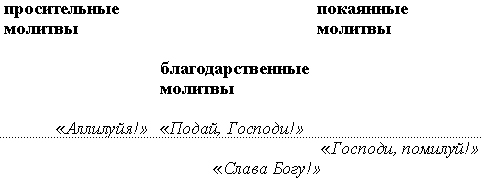  Самостоятельная работа с взаимопроверкой.Познавательные:овладение логическими действиями анализа,  сравнения, построения рассуждений; коммуникативные: готовность слушать собеседника и вести диалог;Личностные (нравственно- этическое оценивание),рефлексия- Как вы думаете, знания, полученные на этих уроках вам пригодятся в жизни или нет?- На листочках даны 5 ступеней познания.Оцените нашу работу на уроке и поставьте на ступени знак +.- Чем больше вы узнали на уроке, тем выше ступень познания.Отвечают на вопросы учителя, корректируют выступления одноклассников.Коммуникативные (умение с достаточной точностью и полнотой выражать свои мысли).Регулятивные (коррекция и оценка)Личностные (нравственно- этическое оценивание),д\зВопросы и задания на стр. 15 учебника 